PROJETO DE EXTENSÃO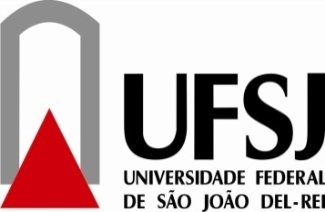 Produção e utilização de material didático tipo hipermídia no processo de ensino/aprendizagem de genética em escolas do nível médioCaroline Marcela da Silva (carol.silva1914418@gmail.com)Orientador: Gabriel de Menezes YazbeckQuestionário de avaliação de aula prática- ProfessoresNome: ______________________________________________ Turma: _____Escola:______________________________________________Data:________ Em suas aulas é comum você utilizar atividade diferencial, como uso de jogos ou material alternativo, realização de aulas práticas?(  )sim    (  )não Em caso negativo por quê? Caso positivo quais? __________________________________________________________________________________________________________________________________________ Você considera importante a utilização de material alternativo como forma de facilitar o aprendizado?(  )sim    (  )não Como você considera a qualidade do material didático?(  ) deficiente   (  ) razoável (  ) boa (  ) ótimo Em sua opinião a prática ajudou os alunos a assimilar melhor o conteúdo visto na teoria?(  ) Para maioria dos alunos(  ) Para cerca de metade dos alunos(  ) Não houve diferença na assimilação dos conteúdos Como foram as relações interpessoais durante a realização da aula prática?(  ) Houve maior aproximação e troca de experiências entre alunos e entre professores e alunos.(  ) Os alunos mostraram maior interesse em comunicar-se com o 	professor sobre os conteúdos(  ) Não houve diferenças nas relações pessoais que ocorrem no dia-a-dia entre Professores e alunos no âmbito escolar De modo geral o que você achou sobre os métodos e técnicas utilizadas durante a aula prática?(  ) adequados em relação ao conteúdo(  ) pouco adequado em relação ao conteúdo(  ) não forma adequados ao conteúdo Utilize o espaço abaixo para apresentar livremente sugestões ou críticas que julgar necessários sobre a aula prática e o material utilizado._________________________________________________________________________________________________________________________________________________________________________________________________________________________________________________________________________________________________________________________________________________